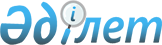 О районном бюджете на 2009 год
					
			Утративший силу
			
			
		
					Решение маслихата района имени Габита Мусрепова Северо-Казахстанской области от 22 декабря 2008 года N 9-1. Зарегистрировано Управлением юстиции района имени Габита Мусрепова Северо-Казахстанской области 29 января 2009 года N 13-5-90. Утратило силу в связи с истечением срока действия (письмо маслихата района имени Габита Мусрепова Северо-Казахстанской области от 22 января 2013 года N 01-34/08)      Сноска. Утратило силу в связи с истечением срока действия (письмо маслихата района имени Габита Мусрепова Северо-Казахстанской области от 22.01.2013 N 01-34/08)       

В соответствии с пунктом 2 статьи 75, статьей 240 Бюджетного кодекса Республики Казахстан, статьей 6 Закона Республики Казахстан «О местном государственном управлении в Республике Казахстан», районный маслихат РЕШИЛ:



      1. Утвердить районный бюджет на 2009 год согласно приложению 1 в следующих объемах:

      1) доходы - 2 370 839 тысяч тенге,

      в том числе по:

      налоговым поступлениям - 550 790 тысяч тенге;

      неналоговым поступлениям - 8 354 тысяч тенге;

      поступления от продажи основного капитала - 28 072 тысяч тенге;

      поступления трансфертов - 1 783 623 тысяч тенге;

      2) затраты - 2 370 319,1 тысяч тенге;

      3) чистое бюджетное кредитование - 0;

      в том числе:

      бюджетные кредиты - 35 000;

      погашение бюджетных кредитов - 0;

      4) сальдо по операциям с финансовыми активами - 0;

      в том числе:

      приобретение финансовых активов - 5 000;

      поступления от продажи финансовых активов государства - 0;

      5) дефицит (профицит) бюджета - -39 480,1;

      6) финансирование дефицита (использование профицита) бюджета,

в том числе: - 39 480,1;

      поступления займов - 35 000;

      погашение займов - 0;

      используемые остатки бюджетных средств - 4 480,1.

      Сноска. Пункт 1 с изменениями, внесенными решением маслихата района имени Габита Мусрепова от 27.04.2009 N 11-3; от 29.07.2009 N 12-2; от 27.10.2009 N 13-2; от 23.11.2009 N 14-1



      2. Установить, что доходы районного бюджета на 2009 год

формируются в соответствии с Бюджетным кодексом Республики Казахстан за счет следующих налоговых поступлений:

      социального налога;

      налога на имущество;

      земельного налога;

      единого земельного налога;

      налога на транспортные средства;

      плата за использование природных и других ресурсов;

      сборы за ведение предпринимательской и профессиональной деятельности;



      3. Установить, что доходы районного бюджета на 2009 год формируются в соответствии с Бюджетным кодексом Республики Казахстан за счет следующих неналоговых поступлений:

      доходы от аренды имущества, находящегося в государственной собственности;

      прочих неналоговых поступлений;



      4. Установить, что доходы бюджета района формируются за счет следующих поступлений от продажи основного капитала:

      поступления от продажи земли и нематериальных активов.



      5. Обеспечить в 2009 году выплату заработной платы государственным служащим, работникам государственных учреждений, не являющимся государственными служащими, и работникам казенных предприятий в полном объеме.



      6. Сохранить повышение на 25 процентов должностных окладов (тарифных ставок) специалистам сферы социального обеспечения, образования, культуры и спорта, работающих в сельской местности и не являющихся государственными служащими, по сравнению со ставками специалистов, занимающихся этими видами деятельности в городских условиях.



      7. Установить в расходах бюджета района на 2009 год выплаты на оказание социальной помощи специалистам образования, социального обеспечения, культуры, проживающим в сельской местности, по приобретению топлива.



      8. Утвердить резерв местного исполнительного органа района на 2009 год в сумме 500 тысяч тенге.



      9. Утвердить перечень бюджетных программ развития районного бюджета на 2009 год с разделением на бюджетные программы, направленные на реализацию бюджетных инвестиционных проектов (программ) и формирование или увеличение уставного капитала юридических лиц согласно приложению 2.



      10. Утвердить перечень бюджетных программ каждого сельского округа района согласно приложению 3.



      11. Установить, что в процессе исполнения районного бюджета на 2009 год не подлежат секвестру местные бюджетные программы согласно приложению 4.



      12. Настоящее решение вводится с 1 января 2009 года.      Председатель IX сессии                     Секретарь

      районного маслихата                        районного маслихата

      Е. Амренов                                 Б.Искакова

Приложение 1

к решению сессии районного маслихата

от 22 декабря 2008 года № 9-1 Бюджет района имени Г. Мусрепова на 2009 год      Сноска. Приложение 1 в редакции решения маслихата района имени Габита Мусрепова от 23.11.2009 N 14-1

Приложение 2

к решению сессии районного маслихата

от 22 декабря 2008 года № 9-1 Перечень бюджетных программ развития с разделением на бюджетные инвестиционные проекты и программы районного бюджета на 2009 год      Сноска. Приложение 2 в редакции решения маслихата района имени Габита Мусрепова от 27.10.2009 N 13-2

Приложение 3

к решению сессии районного маслихата

от 22 декабря 2008 года № 9-1 ПЕРЕЧЕНЬ районных бюджетных программ сельских округов на 2009 год

Приложение 4

к решению сессии районного маслихата

от 22 декабря 2008 года № 9-1 ПЕРЕЧЕНЬ районных бюджетных программ, не подлежащих секвестру в процессе исполнения районного бюджета на 2009 год

Приложение 5

к решению сессии районного маслихата

от 27 апреля  2009 года № 11-3 Расшифровка по изменениям в доходной части бюджета района имени Г. Мусрепова      Сноска. Приложение 5 в редакции решения маслихата района имени Габита Мусрепова от 23.11.2009 N 14-1

Приложение 6

к решению сессии районного маслихата

от 27 апреля  2009 года № 11-3 Расшифровка по изменениям в расходной части бюджета района имени Г.Мусрепова на 2009 год      Сноска. Приложение 6 в редакции решения маслихата района имени Габита Мусрепова от 23.11.2009 N 14-1
					© 2012. РГП на ПХВ «Институт законодательства и правовой информации Республики Казахстан» Министерства юстиции Республики Казахстан
				Кате

го

рияКла

ссПод

кла

ссНаименованиеСумма

(тыс.

тенге)I. Доходы23708391Налоговые поступления550 7903Социальный налог330 7821Социальный налог330 7824Налоги на собственность173 6461Налоги на имущество104 2713Земельный налог15 6954Налог на транспортные средства47 6005Единый земельный налог6 0805Внутренние налоги на товары, работы и

услуги43 2782Акцизы3 5403Поступления за использование природных

и других ресурсов31 7454Сборы за ведения предпринимательской и

профессиональной деятельности7 9938Обязательные платежи, взимаемые за

совершение юридически значимых действий

и (или) выдачу документов

уполномоченными на то государственными

органами или должностными лицами3 0841Государственная пошлина3 0842Неналоговые поступления8 3541Доходы от государственной собственности6605Доходы от аренды имущества,

находящегося в государственной

собственности6606Прочие неналоговые поступления7 6941Прочие неналоговые поступления7 6943Поступления от продажи основного

капитала28 0723Продажа земли и нематериальных активов28 0721Продажа земли28 0724Поступления трансфертов1 783 6232Трансферты из вышестоящих органов

государственного управления1 783 6232Трансферты из областного бюджета1 783 623Уч

реж

де

ниеПро

грам

маНаименованиеСумма (тыс. тенге)2. Затраты2 370 319,101Государственные услуги общего характера178 155Представительные, исполнительные и

другие органы, выполняющие общие

функции государственного управления158 234112Аппарат маслихата района (города

областного значения)8 721001Обеспечение деятельности маслихата

района(города областного значения)8 721122Аппарат акима района (города

областного значения)48 789001Обеспечение деятельности акима района

(города областного значения)48 789123Аппарат акима района в городе,города

районного значения, поселка,

аула(села), аульного(сельского)

округа100 724001Функционирование аппарата акима

района в городе,города районного

значения, поселка, аула (села),

аульного (сельского) округа100 724452Отдел финансов района (города

областного значения)11 482001Обеспечение деятельности отдела

финансов11 031003Проведение оценки имущества в целях

налогообложения451453Отдел экономики и бюджетного

планирования района (города

областного значения)8 439001Обеспечение деятельности Отдела

экономики и бюджетного планирования8 43902Оборона5 363Военные нужды5 363122Аппарат акима района (города

областного значения)5 363005Мероприятия в рамках исполнения

всеобщей воинской обязанности5 363007Мероприятия по профилактике и тушению

степных пожаров районного

(городского) масштаба, а также

пожаров в населенных пунктах, в

которых не созданы органы

государственной противопожарной

службы03Общественный порядок, безопасность,

правовая, судебная, уголовно-

исполнительная деятельность.3 947458Отдел жилищно-коммунального

хозяйства, пассажирского транспорта и

автомобильных дорог района (города

областного значения)3 947021Обеспечение безопасности дорожного

движения в населенных пунктах3 94704Образование1 481 994,0464Отдел образования района (города

областного значения)60 144011Капитальный,текущий ремонт объектов

образования в рамках реализации

стратегии региональной занятости и

переподготовки кадров60 144464Отдел образования района (города

областного значения)79 242009Обеспечение деятельности организаций

дошкольного воспитания и обучения79 242464Отдел образования района (города

областного значения)1 342 608,0ОО1Обеспечение деятельности отдела

образования7 981003Общеобразовательное обучение1 303 087,0004Информатизация системы среднего

образования в государственных

учреждениях образования района(города

областного значения)5 865005Приобретение и доставка

учебников, учебно-методических

комплексов для государственных

организаций образования района

(города областного значения)7 773006Дополнительное образование для детей17 90206Социальная помощь и социальное

обеспечение112 870Социальная помощь112 870451Отдел занятости и социальных программ

района (города областного значения)97 937002Программа занятости32 060004Оказание социальной помощи

специалистам здравоохранения,

образования, социального обеспечения,

культуры, проживающим в сельской

местности, по приобретению топлива2 231005Государственная адресная социальная

помощь13 584006Жилищная помощь468007Социальная помощь отдельным

категориям нуждающихся граждан по

решениям местных представительных

органов10 264010Материальное обеспечение

детей-инвалидов, воспитывающихся и

обучающихся на дому632014Оказание социальной помощи

нуждающимся гражданам на дому20 469016Государственное пособие на детей до

18 лет15 352017Обеспечение нуждающихся инвалидов

специальными гигиеническими

средствами и представление услуг

специалистами жесткого языка,

индивидуальными помощниками в

соответствии с индивидуальной

программой реабилитации инвалида2 877451Отдел занятости и социальных программ

района (города областного значения)14 933001Обеспечение отдела занятости и

социальных программ14 164011Оплата услуг по зачислению, выплате и

доставке пособий и других социальных

выплат76907Жилищно-коммунальное хозяйство282 574Жилищное хозяйство282 574123Аппарат акима района (города

областного значения)450011Благоустройство и озеленение

населенных пунктов450458Отдел жилищно-коммунального

хозяйства, пассажирского транспорта и

автомобильных дорог района (города

областного значения)45 883003Организация сохранения

государственного жилищного фонда120004Обеспечение жильем отдельных

категорий граждан985016Обеспечение санитарии населенных

пунктов1 867017Содержание мест захоронений и

захоронение безродных54018Благоустройство и озеленение

населенных пунктов7 509015Освещение улиц в населенных пунктах7 593029Развитие системы водоснабжения1 635030Ремонт инженерно-коммуникационной

инфраструктуры и благоустройство

населенных пунктов в рамках

реализации стратегии региональной

занятости и переподготовки кадров26 120467Отдел строительства района(города

областного значения236 241003Строительство и (или) приобретение

жилья государственного коммунального

жилищного фонда49 784004Развитие, обустройство и (или)

приобретение инженерно-

коммуникационной инфраструктуры68 267005Развитие коммунального хозяйства145006Развитие системы водоснабжения118 045за счет средств местного бюджета118 04508Культура, спорт, туризм и

информационное пространство92 878123Аппарат акима района в городе, города

районного значения, поселка, аула

(села), аульного (сельского) округа28 459006Поддержка культурно-досуговой работы

на местном уровне28 459455Отдел культуры и развития языков

района(города областного значения)47 062001Обеспечение деятельности отдела

культуры и развития языков4 882003Поддержка культурно-досуговой работы21 342004Капитальный, текущий ремонт объектов

культуры в рамках реализации

стратегии региональной занятости и

переподготовки кадров10 280006Функционирование районных (городских)

библиотек9 823007Развитие государственного языка и

других языков народа Казахстана735456Отдел внутренней политики

района(города областного значения)10 233002Проведение государственной

информационной политики через

средства массовой информации5 476001Обеспечение деятельности отдела

внутренней политики4 757465Отдел физической культуры и спорта

района (города областного значения)7 124001Обеспечение деятельности отдела

физической культуры и спорта3 101006Проведение спортивных соревнований на

районном (города областного значения) уровне2 452007Подготовка и участие членов сборных

команд рай на(города областного

значения) по различным видам спорта

на областных спортивных соревнованиях1 57110Сельское, водное, лесное, рыбное

хозяйство, особо охраняемые природные

территории, охрана окружающей среды и

животного мира, земельные отношения.145 680462Отдел сельского хозяйства района

(города областного значения)16 928001Обеспечение деятельности отдела

сельского хозяйства12 119099Реализация мер социальной поддержки

специалистов социальной сферы

сельских населенных пунктов за счет

целевого трансферта из

республиканского бюджета4 809463Отдел земельных отношений

района(города областного значения)7 748001Обеспечение деятельности отдела

земельных отношений5 283003Земельно-хозяйственное устройство

населенных пунктов2 465006Землеустройство, проводимое при

установлении границ городов районного

значения, районов в городе, поселков

аулов (сел), аульных (сельских)

округов0467Отдел строительства района(города

областного значения)121 004012Развитие системы водоснабжения121 00411Промышленность, архитектура,

градостроительная и строительная

деятельность4 853467Отдел строительства района(города

областного значения)4 853001Обеспечение деятельности отдела

строительства4 85312Транспорт и коммуникации51 411Автомобильный транспорт51 411458Отдел жилищно-коммунального

хозяйства,пассажирского транспорта и

автомобильных дорог района (города

областного значения)51 411023Обеспечение функционирования

автомобильных дорог8 211008Ремонт и содержание автомобильных

дорог районного значения, улиц

городов и населенных пунктов в рамках

реализации стратегии региональной

занятости и переподготовки кадров43 20013Прочие10 594,0452Отдел финансов района (города

областного значения)200,0012Резерв местного исполнительного

органа района(города областного

значения)200100Чрезвычайный резерв местного

исполнительного органа района (города

областного значения)для ликвидации

чрезвычайных ситуаций природного и

техногенного характера на территории

района (города областного значения)500458Отдел жилищно-коммунального

хозяйства,пассажирского транспорта и

автомобильных дорог района (города

областного значения)6 624001Обеспечение деятельности отдела

жилищно-коммунального хозяйства,

пассажирского транспорта и

автомобильных дорог6 624469Отдел предпринимательства

района(города областного значения)3 770001Обеспечение деятельности отдела

предпринимательства3 77015Трансферты0,1452Отдел финансов района (города

областного значения)0,1006Возврат неиспользованных

(недоиспользованных) целевых

трансфертов0,13. Чистое бюджетное кредитование35 000Бюджетные кредиты35 0007467Отдел строительства района(города

областного значения)35 00019Строительство и (или) приобретение

жилья государственного коммунального

жилищного фонда35 0004. Сальдо по операциям с финансовыми

активами5 000,0Приобретение финансовых активов5 000,013Прочие5 000,0452Отдел финансов района (города

областного значения)5 000,0014Формирование или увеличение уставного

капитала юридических лиц5 0005. Дефицит (профицит) бюджета-39 4806. Финансирование дефицита

(использование профицита) бюджета39 480,17Поступление займов35 00001Внутренние государственные займы35 0002Договоры займа35 0008Используемые остатки бюджетных

средств4 480,101Остатки бюджетных средств4 480,11Свободные остатки бюджетных средств4 480,1Функц.

группаУч

реж

де

ниеПро

грам

маНаименованиеСумма (тыс.

тенге)Программы развития397 402Инвестиционные проекты397 4027Жилищно-коммунальное хозяйство271 298467Отдел строительства района (города

областного значения)271 298006Развитие системы водоснабжения, в

т.ч.:118 047строительство локального

водоснабжения с разводящими сетями

с.Урожайное5 583развитие и реконструкция

водопроводных сетей в с. Чистополье107 608развитие водопроводных сетей в

с. Новоишимское3 951Изготовление ПСД на локальное

водоснабжение в с. Дружба, Шукурколь200технологическое сопровождение и

авторский надзор за строительством

системы водоснабжения по займу

Азиатского банка развития в

с. Буденное705003Строительство жилья государственного

коммунального жилищного фонда,в том

числе:49 78412-квартирного жилого дома в

с. Новоишимское49 784004Развитие и обустройство инженерно-

коммуникационной инфраструктуры68 267Строительство инженерно-

коммуникационных сетей и

благоустройство жилых домов в с.

Новоишимское68 267005Развитие объектов коммунального

хозяйства200Разработка ПСД для реконструкции

здания ул. Ленина-245Разработка ПСД Центральной котельной

и 12-кв. домов155019строительство и приобретение жилья.

за счет кредитов из республиканского

бюджета35 000Строительство 12-ти квартирного

жилого дома с. Новоишимское, за счет

кредитов из республиканского бюджета35 00010Сельское, водное, лесное, рыбное

хозяйство, особо охраняемые природные

территории, охрана окружающей среды и

животного мира, земельные отношения121 104467Отдел строительства района(города

областного значения)121 104012Развитие системы водоснабжения, в

т.ч.121 104на развитие и реконструкцию

водопроводных сетей в с.Новоишимское120 892разработка ПСД реконструкции водовода

от ул.Гаражная до водонапорной башни21213Прочие5 000452Отдел финансов района (города

областного значения)5 000014Формирование или увеличение уставного

капитала юридических лиц5 000№Наименованиезатраты на

функциониро-

вание

аппарата

акима

сельского

округазатраты на

поддержку

культурно-

досуговой

работы на

местном

уровнеВсего1Андреевский

сельский округ5431143368642Бирликский

сельский округ479250152933Возвышенский

сельский округ425789051474Гаршинский

сельский округ453939849375Дружбинский

сельский округ475488956436Когалажарский

сельский округ515947456337Кырымбетский

сельский округ467077854488Ломоносовский

сельский округ4825116459899Нежинский

сельскийокруг49381166610410Новосельский

сельский округ5600965656511Новоишимский

сельский округ8216821612Приишимский

сельский округ4222359458113Рузаевский

сельский округ932080381735814Тахтабродский

сельский округ6161911707215Салкынкольский

сельский округ4685371505616Червонный сельский

округ4857521537817Чистопольский

сельский округ840489241732818Шоптыкольский

сельский округ5504812631619Шукыркольский

сельский округ46694125081Всего10500329006134009функ. группафунк. группафунк. группаНаименованиеадминис-

траторадминис-

траторНаименованиепро- граммаНаименование123404Образование464Отдел образования района (города областного значения)3Общеобразовательное обучениекате

гориякла

сспод

кла

ссспе

цифи

каНаименованиеУвеличитьУменьшить131Социальный налог5400143Земельный налог700144Налог на транспорт92,0145Единый земельный налог900,0153Плата за пользование

земельными участками700,0154Сборы за ведение

предпринимательской и

профессиональной

деятельности92331Поступления от продажи

земельных участков4 500,0422Целевые текущие

трансферты2394Итого6 192,08 586,0Функ.

груп

паУч

реж

де

ниеПро

грам

маПод

про

грам

маНаименованиеУвеличитьУменьшить01Государственные услуги

общего характера0,0168,0122Аппарат акима района

(города областного

значения)0,0100,0001Обеспечение

деятельности акима

района (города

областного значения)0,0100,0003Аппарат местных органов100,0123Аппарат акима района в

городе, города

районного значения,

поселка, аула

(села), аульного

(сельского) округа0,068,0001Функционирование

аппарата акима района в

городе, города

районного значения,

поселка, аула (села),

аульного (сельского)

округа68,0003Аппарат местных органов68,004Образование0,0788,0464Отдел образования

района (города

областного значения)0,0788,0003Общеобразовательное

обучение105Школы, гимназии, лицеи,

профильные школы

начального, основного

среднего и общего

среднего образования,

школы-детские сады788,006Социальная помощь и

социальное обеспечение.0,013,0451Отдел занятости и

социальных программ

района (города

областного значения)0,013,0014000Оказание социальной

помощи нуждающимся

гражданам на дому13,07Жилищно-коммунальное

хозяйство500,0500,0745800Отдел жилищно-

коммунального

хозяйства,

пассажирского транспорта

и автомобильных дорог

района (города

областного значения)450,00,0712300Аппарат акима района

(города областного

значения)50,0500,0180Благоустройство и

озеленение населенных

пунктов450,011Благоустройство и

озеленение населенных

пунктов50,0140Организация

водоснабжения

населенных пунктов500,008Культура,спорт,туризм и

информационное

пространство181,00,0123Аппарат акима района в

городе, города

районного значения,

поселка, аула (села),

аульного (сельского)

округа181,0006000Поддержка культурно-

досуговой работы на

местном уровне181,010Сельское, водное,

лесное, рыбное

хозяйство, особо

охраняемые природные

территории, охрана

окружающей среды и

животного мира,

земельные отношения0,01606,0462Отдел сельского

хозяйства района

(города областного

значения)0,01606,0099Реализация мер

социальной поддержки

специалистов социальной

сферы сельских

населенных пунктов за

счет целевого

трансферта из

республиканского

бюджета1606,0ИТОГО681,03075,0